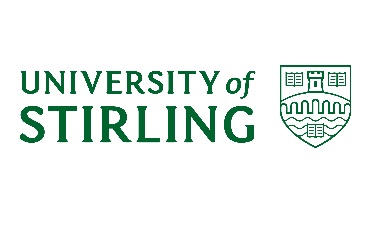 ALL NOMINATIONS MUST REMAIN CONFIDENTIAL AND MUST NOT BE DISCUSSED WITH THE NOMINEE AT ANY TIMEPlease sign and return the completed form to:Academic Quality and Governance, Academic Registry at quality@stir.ac.ukHonorary Degree Nomination FormNominee Details Full Name: Email: Telephone: Address: Nomination Details The University can grant two types of Honorary Degree – Doctor of the University (DUniv) and Master of Arts (MA). Further details on these awards can be accessed from Honorary Degree Nominations | About | University of StirlingType of degree: Brief reason/basis for award:Detailed Case for AwardNominator Statement in Support of NominationNominator Name: Faculty/Directorate: Date: Nominator Signature:Date: In the event that the nominee is approved and accepts the Honorary Degree, the nominator will be expected to support the preparation of the laureation for the graduation ceremony.   